TAICS TC08技術工作委員會   Abstract台灣資通產業標準協會(TAICS) TC8 車聯網與自動駕駛技術工作委員會第27次工作會議通知。TAICS TC8 #27工作會議通知TC8 車聯網與自動駕駛技術工作委員會車聯網與自動駕駛技術工作委員會(TC8)將召開第27次工作會議，本次會議將進行「智慧車輛導航系統精度要求及驗證流程指引」草案審議以及分享「日本RC-016自行車與行人事故防止支援系統實驗標準」制定介紹，誠摯地邀請所有會員熱烈參與提供寶貴的意見進行交流。會議議程及待議事項如下:會議日期：2023/08/18(五)會議時間：10:00 am~11:30 am會議地點：實體會議+線上會議會議主席：TC8主席 許明仁 台灣車聯網產業協會/榮譽理事長 會議議程：報名方式：請於2023/08/16(三) 15:00以前至協會網站報名填寫，謝謝。https://www.taics.org.tw/TCMeetInfoForm.aspx?tcCat_id=18&tcMeetInfo_id=15319 請點選報名網址進行報名，並請於備註欄位上填寫欲參加方式，線上或實體，謝謝。本會議為台灣資通產業標準協會內部會議，參加對象為協會會員。會議聯絡人：張瑋倢小姐    email : jamiechang@iii.or.tw     電話：02-6607-3793【會議地點】台灣資通產業標準協會辦公室(實體會議)TAICS辦公室：台北市中正區北平東路30-2號6樓(匯泰大樓)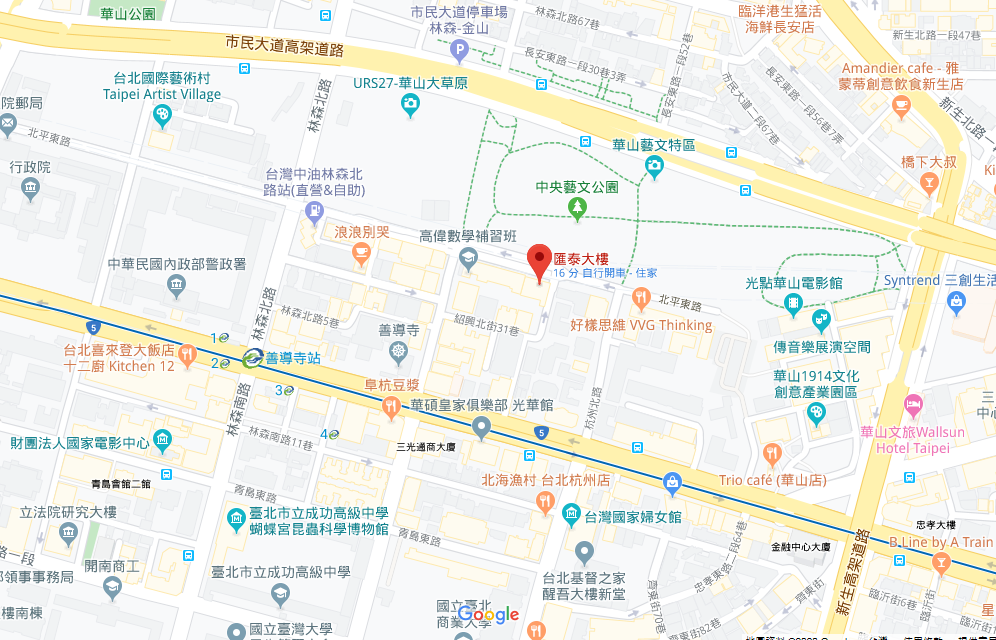 捷運：善導寺捷運站6號出口，左轉紹興北街，直行後右轉北平東路。(沿著星巴克騎樓走到底右轉步行約5分鐘)會議通知會議通知中文名稱：TC8#27 工作會議通知                    英文名稱：TC8#27  meeting notice中文名稱：TC8#27 工作會議通知                    英文名稱：TC8#27  meeting notice中文名稱：TC8#27 工作會議通知                    英文名稱：TC8#27  meeting notice日期：2023/08/18(五)文件編號：TAICS TC08-23-0001-00-00日期：2023/08/18(五)文件編號：TAICS TC08-23-0001-00-00日期：2023/08/18(五)文件編號：TAICS TC08-23-0001-00-00日期：2023/08/18(五)文件編號：TAICS TC08-23-0001-00-00日期：2023/08/18(五)文件編號：TAICS TC08-23-0001-00-00Reviewer(s)Reviewer(s)Reviewer(s)Reviewer(s)Reviewer(s)NameAffiliationAffiliationPhoneEmail許明仁台灣車聯網產業協會台灣車聯網產業協會02-2713-9126james.01.hsu@gmail.com蒙以亨資策會資策會02-6607-2818henrymeng@iii.org.tw張瑋倢資策會資策會02-6607-3793jamiechang@iii.org.tw時間內容主講人09:50-10:00報到10:00-10:05主席致詞許明仁 主席/TTIA 榮譽理事長10:05-10:40「智慧車輛導航系統精度要求及驗證流程指引」草案審議林敬翔 專案經理/成功大學10:40-11:00日本「RC-016自行車與行人事故防止支援系統實驗標準」制定現況分享湯和家 技術經理/資策會11:00-11:30臨時動議許明仁 主席/TTIA 榮譽理事長11:30會議結束許明仁 主席/TTIA 榮譽理事長